Der Pusteblumen-TrickZeichnen & Werken1. Pflücke Pusteblumen, wenn sie am Verblühen, aber noch nicht geöffnet sind.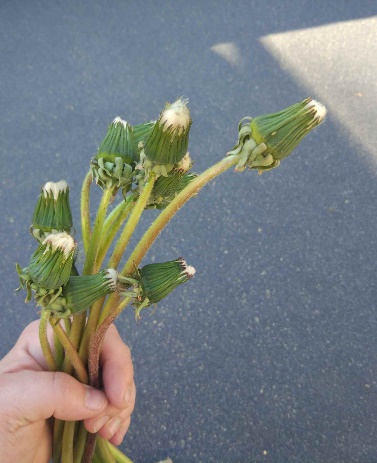 2. Hänge die Pusteblumen kopfüber an eine Schnur oder an den Wäschetrockner.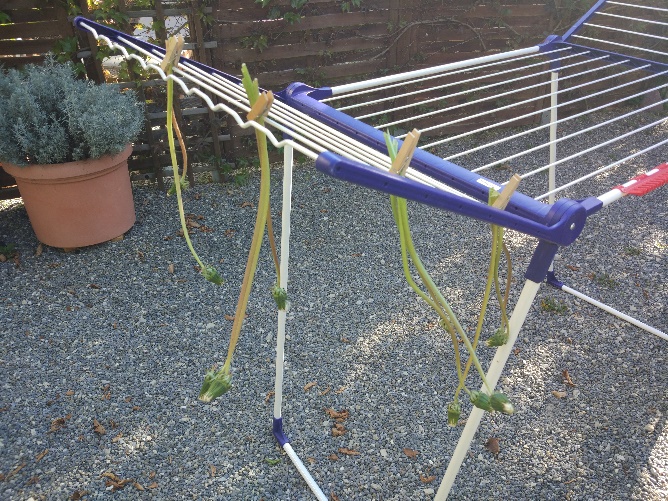 3. Die Pusteblumen öffnen sich. Und wenn du sie nun wegpusten willst – geht es nicht! Du kannst sie in eine Vase stellen oder etwas damit dekorieren oder hast vielleicht sonst noch eine tolle Idee. Viel Spass beim Ausprobieren!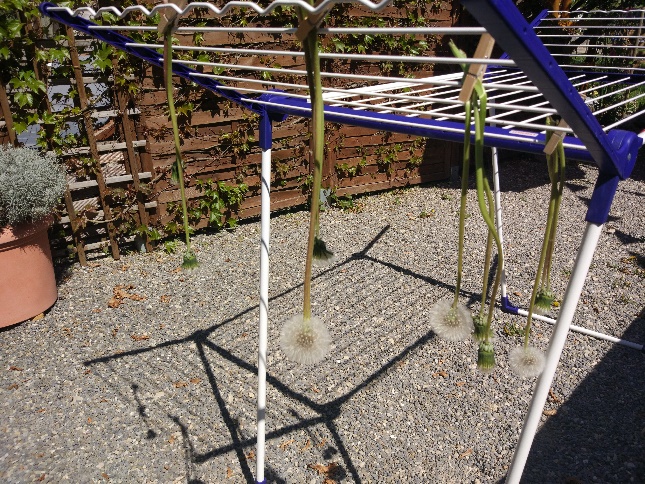 